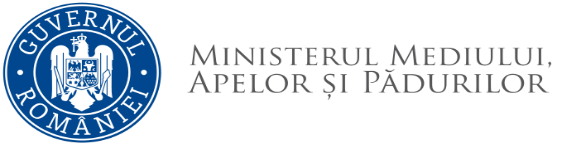 Direcţia Generală Resurse Umane, Juridică și Relația cu ParlamentulServiciul Gestionare Resurse UmaneREZULTAT PROBĂ SCRISĂ LA CONCURSUL ORGANIZAT PENTRU OCUPAREA A DOUĂ FUNCȚII CONTRACTUALE VACANTE DE ȘOFER, TREAPTA I DIN CADRUL DIRECȚIEI GENERALE ECONOMICE, INVESTIȚII ȘI ADMINISTRATIV, SERVICIUL LOGISTICĂ ȘI PSI08.08.2022- PROBA SCRISĂAfișat în data de 08.08.2022 ora 11:15                                                       Secretar comisie,                                                          Elena ȘerbanNr. Crt.Număr dosarPUNCTAJREZULTAT1.DGRUJRP/71246/08.07.2022 92 puncteADMIS2.DGRUJRP/71317/14.07.2022 89 puncte ADMIS